.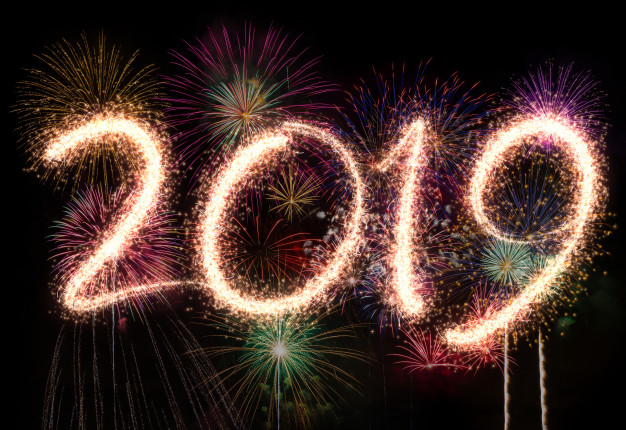 JanuarySun.Mon.Tue.Wed.Thu.Fri.Sat.3112345Theme:Texas WinterNew Year’s DaySCHOOL CLOSED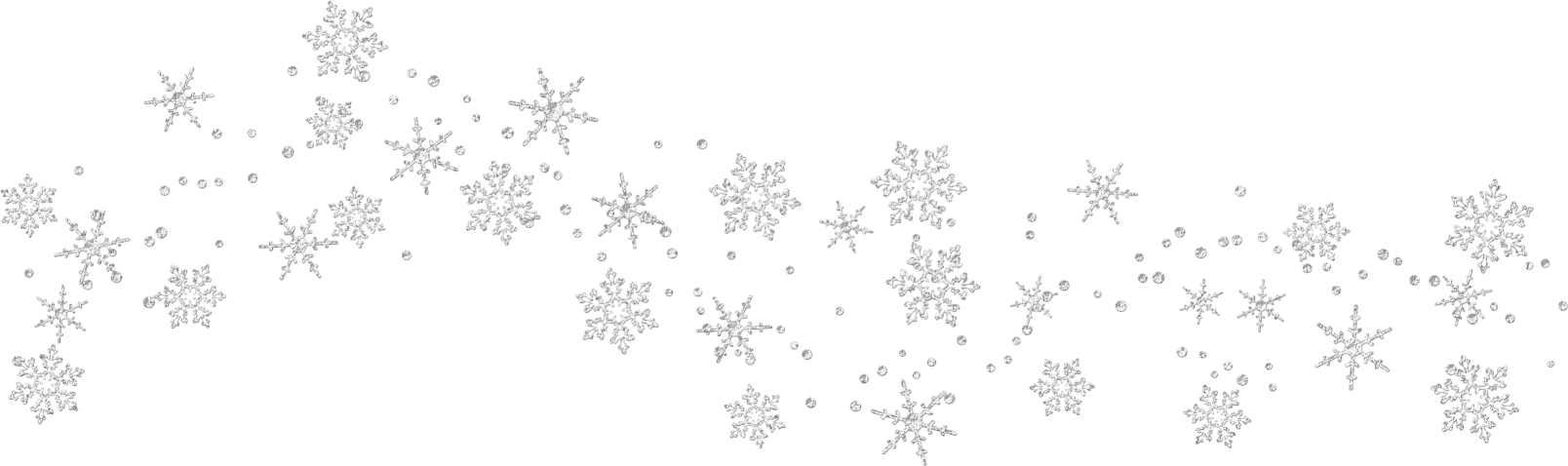 6789101112Theme: SnowFork Painted SnowflakesOPEN HOUSE10:30-12:3013141516171819Theme: Penguins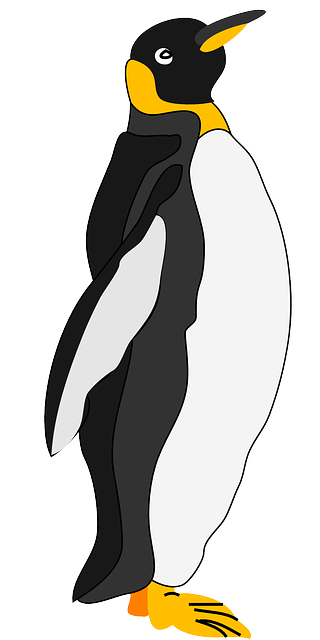 Penguin Footprint CraftPTA Meeting @6PM20212223242526Theme: Winter WearDr. Martin Luther King’s BirthdaySCHOOL CLOSEDKinley’s BirthdayMs. Elizabeth’s BirthdayHandprint on Mittens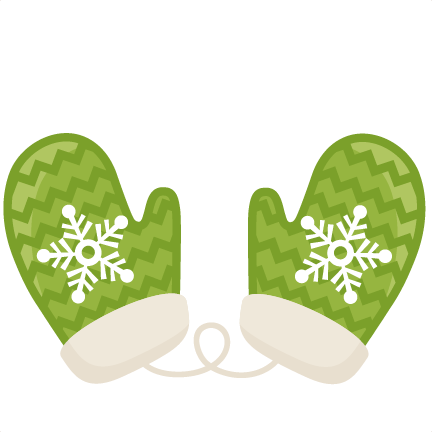 Rushil’s Birthday2728293031Theme:Winter AnimalsMarcus’ BirthdayHandprint Polar Bear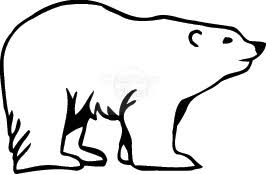 NotesARTIST OF THE MONTH: DATES TO REMEMBER: January 1st: School ClosedJanuary 12th: Open HouseJanuary 17th: PTA Meeting 6 PMJanuary 21st: School Closed School Closures Parent Involvement EventSchool Wide EventBirthdays